Bliži se Božić i vrijeme darivanja. Pripremi role papira, ukrasni papir i vrpce i izradi poklon kutijicu prema donjim uputama.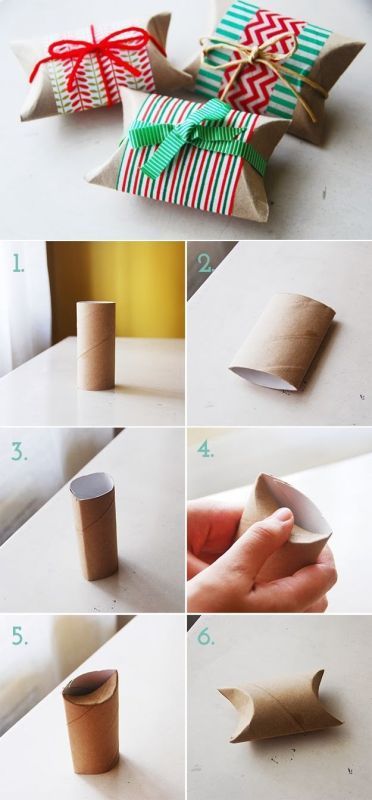 